MODIS Dust Mask AlgorithmExternal Users Manual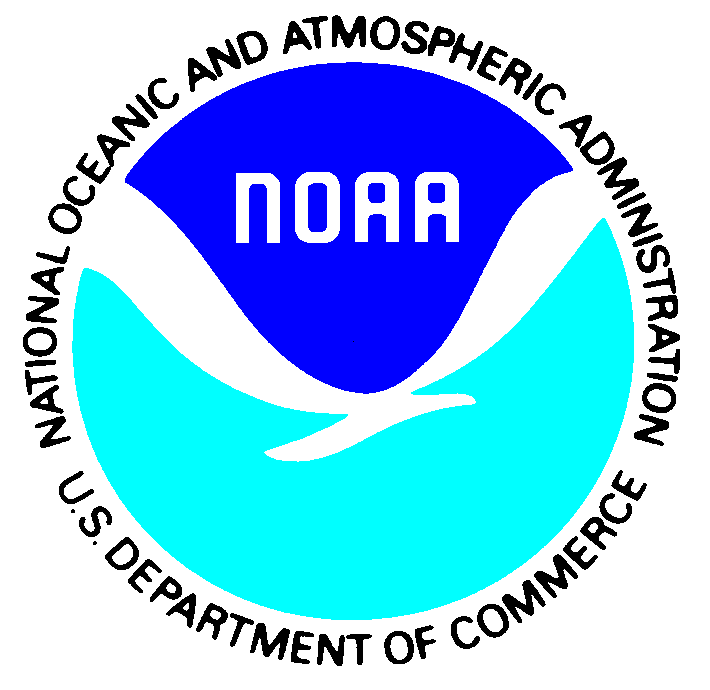 Version 1.0June, 2012TABLE OF CONTENTS                                                                                                      PageLIST OF TABLES AND FIGURES	61.	 PRODUCTS	71.1.  Product Overview	71.1.1.  Product Requirements	71.1.2.  Product Team	71.1.3.  Product Description	71.2.  Product History	71.3.  Product Access	82.	ALGORITHM	92.1.  Algorithm Overview	92.2.  Input Satellite Data	92.2.1.  Satellite Instrument Overview	92.2.2.  Satellite Data Preprocessing Overview	92.3.  Input Ancillary Data	93.	 PERFORMANCE	103.1.  Product Testing	103.1.1.  Test Data Description	103.1.2.  Unit Test Plans	103.2.  Product Accuracy	103.2.1.  Test Results	103.2.2.  Product Accuracy	103.3.  Product Quality Output	113.4.  External Product Tools	114.  PRODUCT STATUS	124.1.  Operations Documentation	124.2.  Maintenance History	12	 PRODUCTS   Product Overview  Product RequirementsSPSRB user request # 1009-0016 from NWS/NCEPNWS/NCEP is preparing for an operational implementation of HYSPLIT dust forecast modeling system. There is a need for in situ or satellite data to verify the forecasts in near real time. NWS is requesting NESDIS to develop a satellite-based dust aerosol concentration product.Environmental parameter: Dust mask, dust aerosol optical depth, dust aerosol concentration  Product TeamIPT Lead: S. Kondragunta (STAR)IPT Backup Lead: Liqun Ma(OSPO)NESDIS team:    STAR: S. Kondragunta    OSPO: L. Ma    OSD: Tom Schott    Data Center: Alan Hall (NCDC)    Others:  Liang Chen(OSPO-GST), M. Ruminski (OSPO), P. Ciren (STAR-IMSG), J. Zeng                  (STAR-ERT), Paul Haggerty (OSPO/IPD)    User team    Lead: P. Davidson (NWS)    Others: I. Stajner (NWS), J. McQueen (NWS) Oversight Panel lead: AC POPOther OPs involved:  ICAPOP  Product DescriptionThe MODIS dust mask algorithm is responsible for dust detection for all MODIS pixels for the granules over the United States during daytime. Due to the relatively weak aerosol signal and large uncertainties associated with bright surface, the performance of the current algorithm is expected to be better for heavy dust events. The algorithm output is written in HDF4 format for dust flags with values: 0 (no dust) and 1 (dust). The algorithm also produces two bytes of quality control output which includes: Day/Night flag; Land/Ocean flag; Sunglint flag; and Cloud flags.  Product HistoryAlgorithm has been tested and implemented to run on STAR computers on a routine basis since 2010. Originally developed for MODIS by University of Wisconsin but substantially enhanced/modified by STAR scientists to adapt it for GOES-R ABI using MODIS as proxy data set.  Product AccessMODIS Dust Mask Algorithm will be running on NESDIS/OSDPD/OSPO operational servers and be monitored 24x7. Its output will be put on ESPC DDS (Data Distribution Server) server  ‘satepsdist1’. Any user who needs to obtain the near real time (NRT) MODIS Dust Mask data need contact ESPC DDS administrator Donna Mcnamara (Donna.Mcnamara@noaa.gov).  She will provide an ‘ESPC Data Access Request Form’ and detail information about how to access MODIS Dust Mask data on ESPC DDS.MODIS Dust Mask algorithm generates two sets of hourly output files: hourly GRIBFile and hourly netCDF file(compressed). Only netCDF file will be archived. File naming convention for these two sets of output files are:      MYDdust.aod_conc.v6.3.4.yyyymmdd.hrhh.grib(590KB)      MODIS_DUST.yyyymmdd.hh.nc.gz(90KB,max)      Where,      yyyy is the year      mm is the month      dd is the day      hh is the hourExamples are:      MYDdust.aod_conc.v6.3.4.20120428.hr17.grib      MODIS_DUST.20120507.22.nc.gzThe content of these two files are:netcdf MODIS_DUST.20120505.17 {dimensions:        x = 601 ;        y = 251 ;variables:        float combaod(y, x) ;                combaod:long_name = "DUST AOD" ;                combaod:unit = "none" ;                combaod:NoAODRetrievals = "-1" ;                combaod:NoDust = "-2" ;                combaod:NoGranuleCoverage = "-99999" ;        float combconc(y, x) ;                combconc:long_name = "DUST Column Concentration Density" ;                combconc:unit = "Kg/m^3" ;                combconc:Cloud = "-1" ;                combconc:Sunglint = "-2" ;                combconc:NoGranuleCoverage = "-3" ;                combconc:NoData = "-9999" ;// global attributes:                :Title = "MODIS DUST " ;                :Platform = "MODIS/Aqua" ;                :DataType = "LatLonGrid" ;                :NorthWestConnerLat = "50.0f" ;                :NorthWestConnerLon = "125.0f" ;                :LatGridSpacing = "0.1f" ;                :LonGridSpacing = "0.1f" ;                :Year = "2012" ;                :Month = "05" ;                :Day = "05" ;                :Hour = "17" ;}	ALGORITHM  Algorithm OverviewUses spectral contrast and variability tests for different channels ranging from visible to IR to determine the presence of dust in MODIS/VIIRS granules.Use the dust mask pixels to tag the independently derived MODIS aerosol optical depth (AOD) product  in those pixels as “dust AOD”.Converts dust AOD to dust concentration using mass extinction efficiency and the assumption that the dust aerosols are present in the lowest 5 km.Detail info is described in ATBD.  Input Satellite DataMODIS Dust Mask requires MODIS level1 and level2 data that include MOD021KM, MOD03, MOD04_L2, MOD07_L2 and MOD35_L2.  Satellite Instrument OverviewAll input data for this product are from MODIS Aqua. Detail information for MODIS Aqua can be find at :http://modis.gsfc.nasa.gov/2.2.2.	Input Satellite Data DescriptionMODIS/Aqua  Calibrated radiances-1km(MOD21KM)  -  HDF4  Input Ancillary DataMODIS/Aqua  Aerosol Product(MOD04)  -  HDF4MODIS/Aqua  Cloud Mask(MOD35) – HDF4MODIS/Aqua  Atmospheric Profiles product (MOD07) – HDF4MODIS/Aqua  Geolocation Data Set(MOD03)  -  HDF4MODIS/Aqua snow/ice mask – HDF4MODIS/Aqua sunglint mask – HDF4MODIS/Aqua day/night flag – HDF4	 PERFORMANCE   Product Testing  Test Data DescriptionTest data is from NASA MODIS website: ladsweb.nascom.nasa.The specific data sets are: MOD021KM.P2012071.1725.hdf MOD021KM.P2012071.1730.hdf MOD021KM.P2012071.1905.hdf 	 MOD021KM.P2012071.1910.hdf MOD021KM.P2012071.2040.hdf MOD021KM.P2012071.2045.hdf MOD021KM.P2012071.2050.hdf	 MOD03.P2012071.1725.hdf MOD03.P2012071.1730.hdf MOD03.P2012071.1905.hdf MOD03.P2012071.1910.hdf	 MOD03.P2012071.2040.hdf MOD03.P2012071.2045.hdf MOD03.P2012071.2050.hdf MOD04_L2.P2012071.1725.hdf MOD04_L2.P2012071.1730.hdf MOD04_L2.P2012071.1905.hdf MOD04_L2.P2012071.1910.hdf MOD04_L2.P2012071.2040.hdf MOD04_L2.P2012071.2045.hdf MOD04_L2.P2012071.2050.hdf MOD35_L2.P2012071.1725.hdf MOD35_L2.P2012071.1730.hdf MOD35_L2.P2012071.1905.hdf MOD35_L2.P2012071.1910.hdf MOD35_L2.P2012071.2040.hdf MOD35_L2.P2012071.2045.hdf MOD35_L2.P2012071.2050.hdf MYDdustaod.v6.3.4.P20120311.hr17.png MYDdustaod.v6.3.4.P20120311.hr19.png MYDdustaod.v6.3.4.P20120311.hr20.png MYDdustconc.v6.3.4.P20120311.hr17.png MYDdustconc.v6.3.4.P20120311.hr19.png  Unit Test PlansDetailed information is located in ‘Implementation and Test Plans for MODIS Dust Mask Product’  Product Accuracy  Test ResultsTest results are reviewed by developer and installation programmer. Test data also put on ESPC anonymous ftp site ‘satepsanone’ for user to test.  Product AccuracyAccuracy of products, as measured by V&V testing, and compared to accuracy requirements. Refer to relevant test reports. (Document Object 39da website) this is on the S in the System Maintenance Manual Guideliness)Accuracy of this product is determined by comparing to CALIPS vertical feature mask(VFM) product that identifies dust in different layers of the atmosphere. Accuracy: 67.59Probability of Detection(DOd): 54.23%  Product Quality OutputDescribe the quality flags that are included in the output product files. (Document Object 38da website) this is on the S in the System Maintenance Manual Guideliness)  External Product Tool‘wgrib’ can be used to quick look at MODIS Dust Mask GRIB file. ‘ncdump’ and HDFView can be used to quick look at MODIS Dust Mask NetCDF file.   PRODUCT STATUSMODIS Dust Mask product is a brand new product installed and maintained by ESPC since July 2012.  Operations DocumentationATBDExternal Users ManualSystem Maintenance ManualOperational procedure(for ESPC help desk use only)Operational log (for ESPC maintenance use only)  Maintenance HistoryExcerpts and/or references to maintenance documentation deemed of value to product users (e.g., relevant sections of maintenance reports). (Document Object 58da website) this is on the S in the System Maintenance Manual Guideliness)END OF DOCUMENT